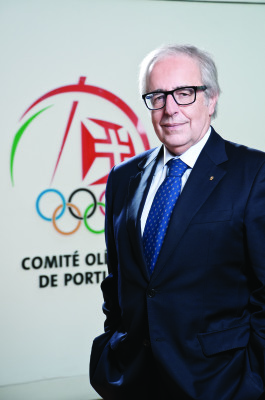 JOSÉ MANUEL CONSTANTINOPRESIDENTE DO COMITÉ OLÍMPICO DE PORTUGALNota curricularLicenciado em Educação Física (1975) Atleta federado de Futebol nos Leões de Santarém (1962-.1967) Secretário técnico da Direção do Sport Algés e Dafundo (1985) Assessor da Direção da Federação Portuguesa de Halterofilismo (1986-1990) Membro do Conselho de Fundadores da Fundação do Desporto (2001) Presidente do Instituto do Desporto de Portugal (2002-2005) Presidente do Conselho Nacional Antidopagem (por inerência) (2002-2005) Presidente do Conselho Nacional contra a Violência no Desporto (por inerência) (2002-2005) Presidente da Comissão de Coordenação Nacional do Ano Europeu de Educação pelo Desporto (2003 – 2004) Presidente da Confederação do Desporto de Portugal (2000-2002) Professor do ensino básico (1973-1986) Docente do Ensino Universitário (1994-2002) Director do Departamento dos Assuntos Sociais e Culturais da Câmara Municipal de Oeiras (1996 – 2002) Membro do Conselho Superior Desporto (2001-2005) Presidente do Conselho de Administração da Oeiras Viva, E.E.M. (2006-2013) Vogal do Conselho de Administração da empresa municipal Parques Tejo (desde 2013) Membro do Conselho de Representantes da Faculdade de Desporto da Universidade do Porto (desde 2010) Presidente do Comité Olímpico de Portugal (desde 2013) 